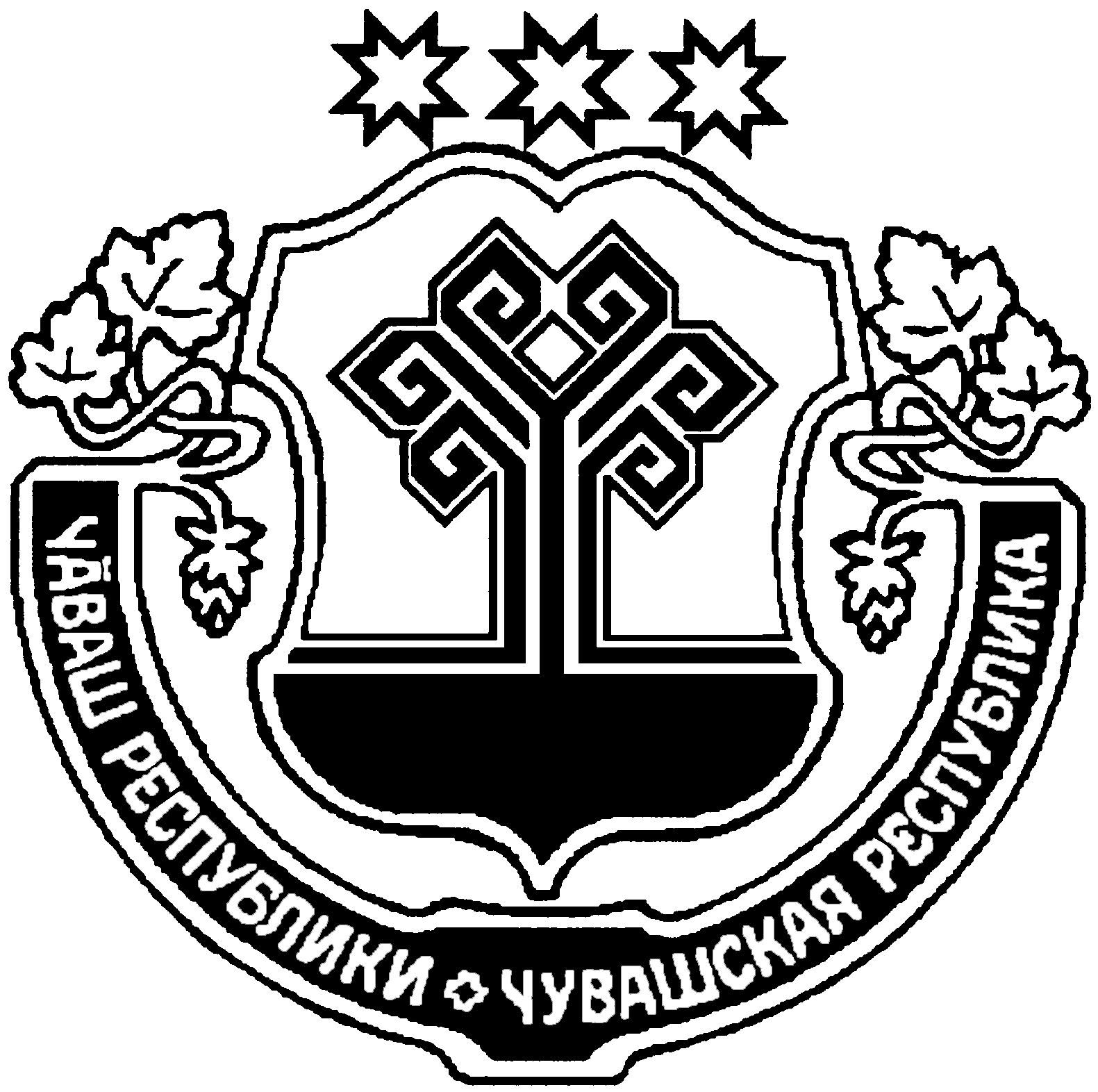 	В соответствии с Федеральным законом от 06.10.2003 № 131-ФЗ «Об общих принципах организации местного самоуправления в Российской Федерации», Федеральным законом от 24.06.1998г. № 89-ФЗ «Об отходах производства и потребления», Федеральным законом от 31.12.2017г. № 503-ФЗ «О внесении изменений в Федеральный закон «Об отходах производства и потребления» и отдельные законодательные акты РФ» администрация Нижнекумашкинского сельского поселения постановляет:Утвердить реестр мест  (площадок) накопления твердых коммунальных отходов на территории Нижнекумашкинского сельского поселения в соответствии с приложением 1 к настоящему постановлению.Утвердить схему мест размещения контейнерных площадок для сбора ТКО на территории Нижнекумашкинского  сельского поселения Шумерлинского района.                   (Приложения№2).	3.  Настоящее постановление разместить на официальном сайте  Нижнекумашкинского сельского поселения.Глава администрации Нижнекумашкинскогосельского поселения                                                                                В.В. ГубановаПриложение 1к постановлению администрацииНижнекумашкинского сельского поселенияот 01.09.2020 г. № 61Реестр мест  (площадок) накопления твердых коммунальных отходов на территории Нижнекумашкинского сельского поселенияПриложение  2Схема размещения мусорных площадок с. Нижняя Кумашка Шумерлинского района Чувашской Республики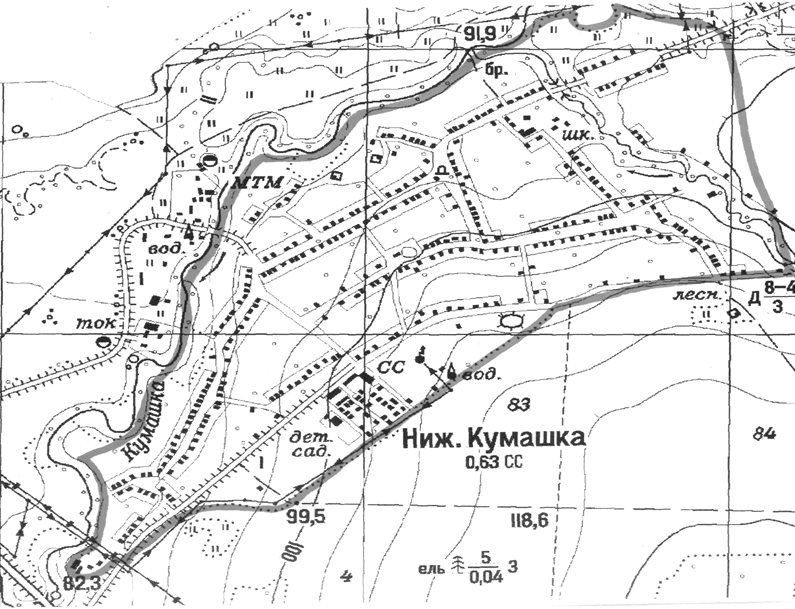 Схема размещения мусорных площадок д. Верхняя Кумашка Шумерлинского района Чувашской Республики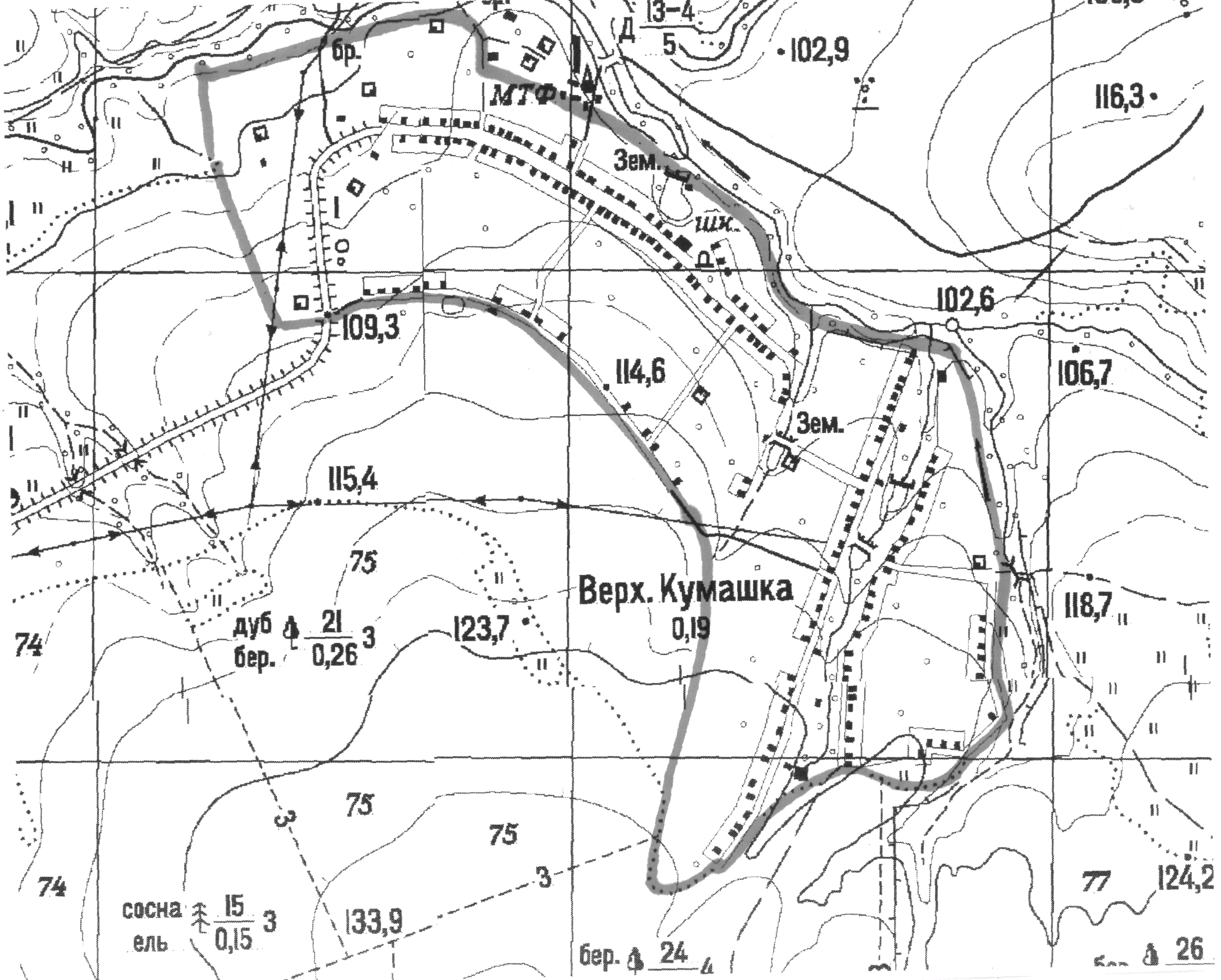 Схема размещения контейнерных площадок  пос. Волга, Шумерлинского района Чувашской Республики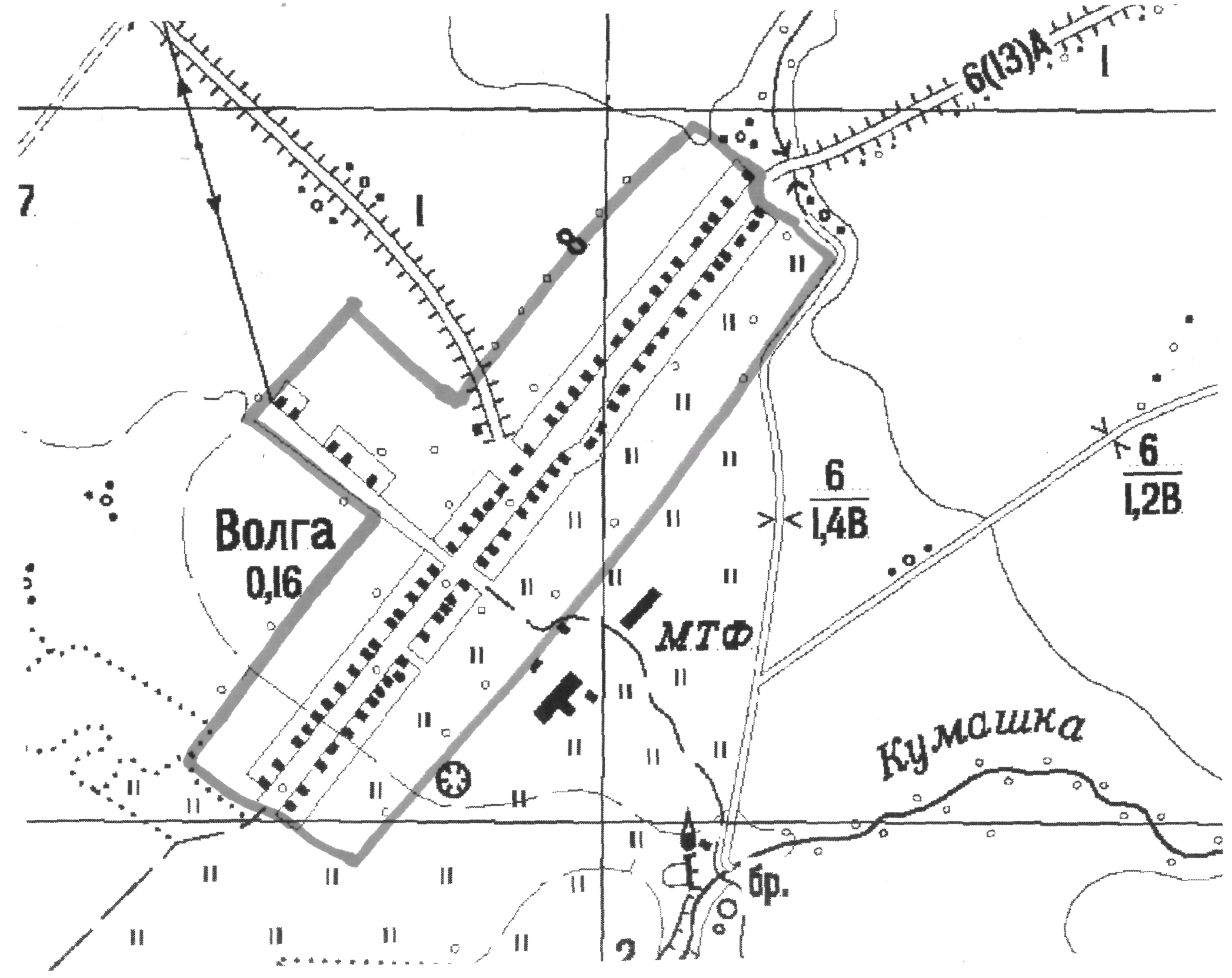 Схема размещения контейнерных площадок  пос. Ульяновское Шумерлинского района Чувашской Республики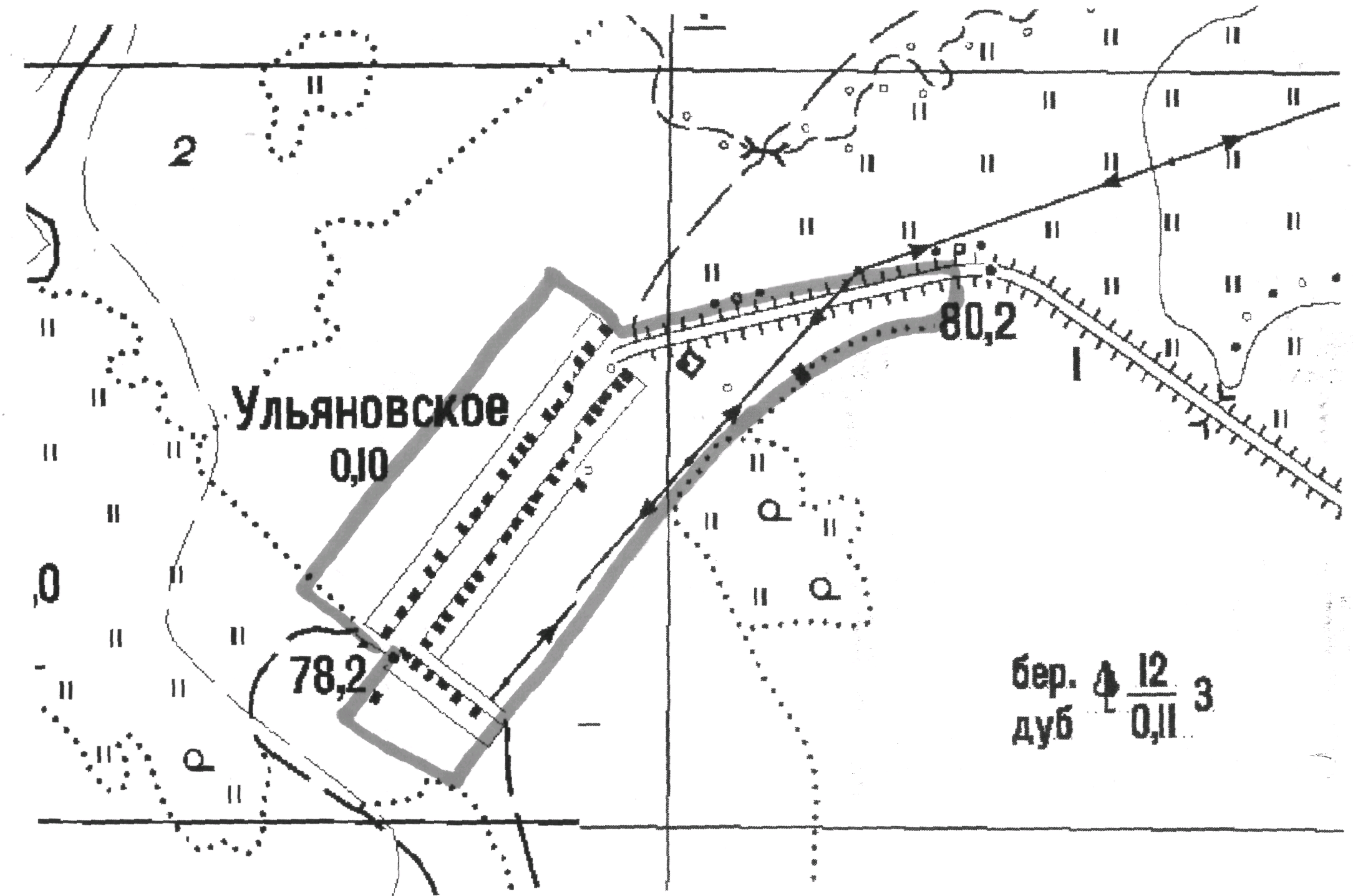 ЧĂВАШ  РЕСПУБЛИКИЧУВАШСКАЯ РЕСПУБЛИКА ÇĚМĚРЛЕ РАЙОНĚНАНАТ КĂМАША ЯЛ ПОСЕЛЕНИЙĚН АДМИНИСТРАЦИЙĚ  ЙЫШĂНУ01.09.2020   61 №Анат Кăмаша салиАДМИНИСТРАЦИЯ    НИЖНЕКУМАШКИНСКОГО   СЕЛЬСКОГО ПОСЕЛЕНИЯШУМЕРЛИНСКОГО РАЙОНА ПОСТАНОВЛЕНИЕ01.09.2020   № 61село Нижняя КумашкаОб утверждении реестра мест (площадок) накопления твердых коммунальных отходов на территории Нижнекумашкинского сельского поселения№ п/пНаселенный пунктМеста размещения площадок ТБОТехническая характеристикаТехническая характеристикаисточники образования               (МКД, ЧС)Наименование эксплуатирующей организации№ п/пНаселенный пунктМеста размещения площадок ТБОкол-во контейнеровобъем 1 контейнераисточники образования               (МКД, ЧС)Наименование эксплуатирующей организацииСело Нижняя Кумашка с. Нижняя Кумашка, ул. Первомайская, напротив дома  № 4а 21,1ЧСООО «МВК» «ЭкоцентрСело Нижняя Кумашкас. Нижняя Кумашка, кладбище11,1ЧСООО «МВК» «ЭкоцентрСело Нижняя Кумашкас. Нижняя Кумашка, ул. Луговая,  напротив дома № 2121,1ЧСООО «МВК» «ЭкоцентрСело Нижняя Кумашкас. Нижняя Кумашка, Ул. Молодежная, напротив дома № 221,1ЧСООО «МВК» «ЭкоцентрСело Нижняя Кумашкас. Нижняя Кумашка,  Ул. Крупская, напротив дома № 1721,1ЧСООО «МВК» «ЭкоцентрСело Нижняя Кумашкас. Нижняя Кумашка, Ул. Горького, около дома № 821,1ЧСООО «МВК» «ЭкоцентрДеревня Верхняя Кумашкад. Верхняя Кумашка, Ул. Заречная, напротив дома 2221,1ЧСООО «МВК» «ЭкоцентрДеревня Верхняя Кумашка д. Верхняя Кумашка, ул. Кирова, напротив дома № 921,1ЧСООО «МВК» «ЭкоцентрПоселок Волгапос. Волга, ул. Волжская, при въезде21,1ЧСООО «МВК» «ЭкоцентрПоселок Ульяновскоепос. Ульяновское, Полевая,  около дома № 3421,1ЧСООО «МВК» «Экоцентр